Дуже цікаво пройшли заняття лекторію «Молодь обирає здоровий спосіб життя». Тема заняття : «СНІД та здоров’я молоді». Проводила це заняття представник асоціації «ХХІ століття» Маріана Полевікова. Студенти задавали питання, відповідали на цікаві тести, в результаті занять отримали нові знання про збереження здоров’я.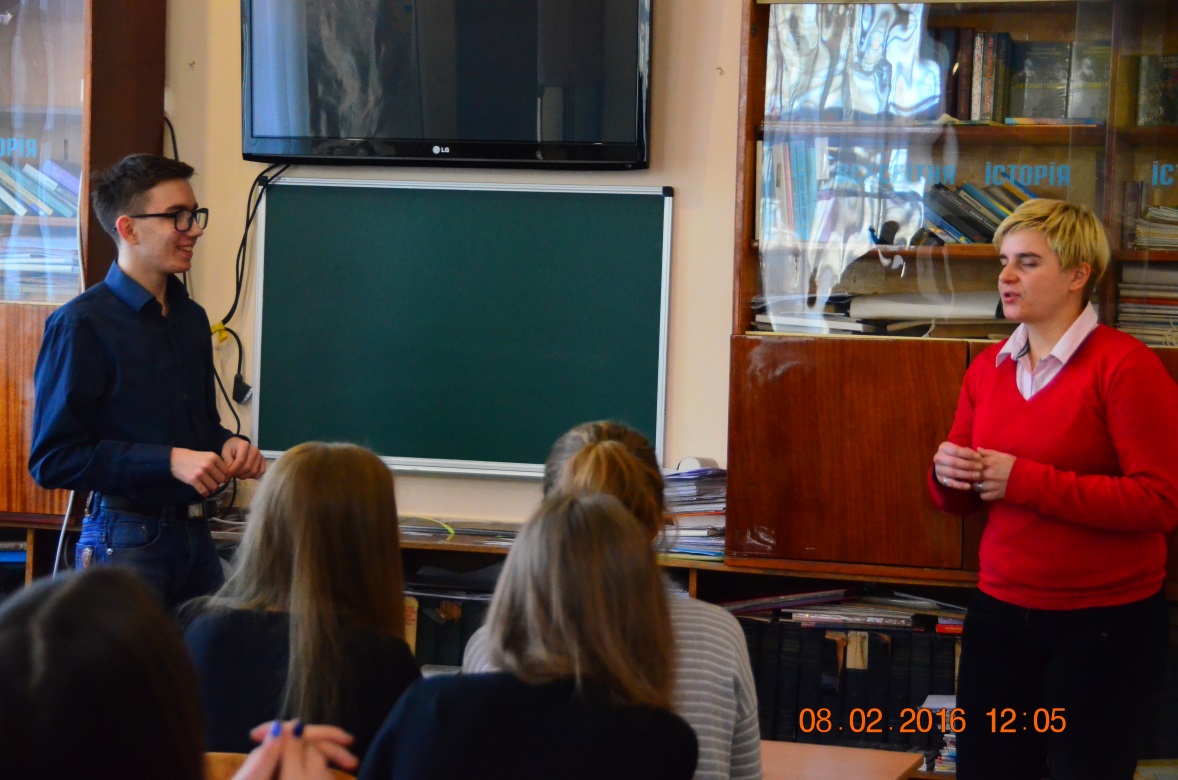 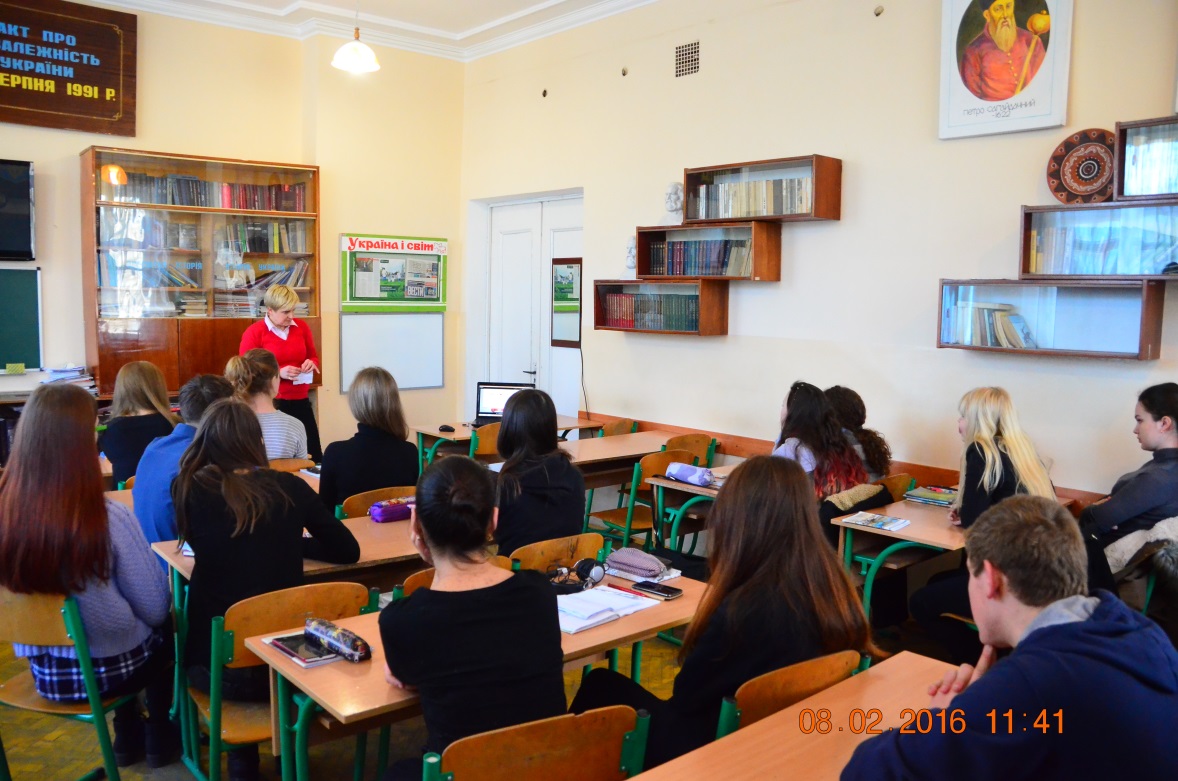 